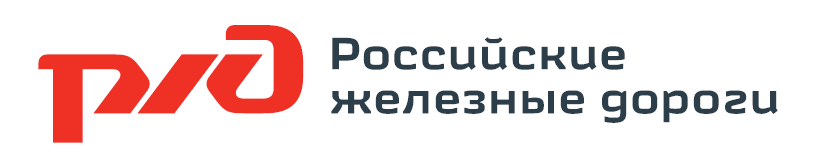 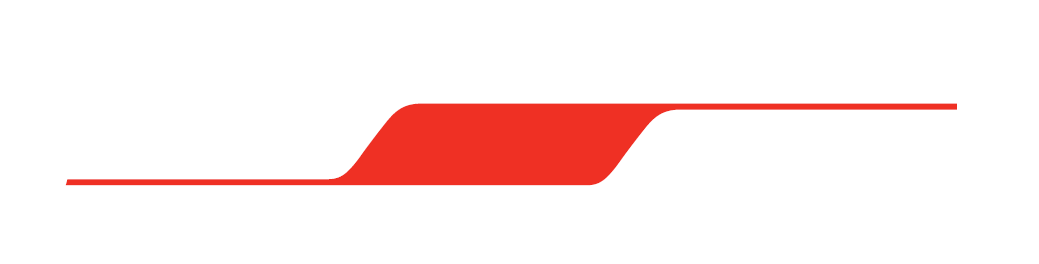 ОАО «РЖД» призывает родителей обратить особое вниманиена разъяснение детям правил нахождения на железной дороге.Железная дорога является зоной повышенной опасности: находясь вблизи путей, нужно быть предельно бдительным к ребенку, самому себе и к окружающим. Под колесами железнодорожного транспорта ежегодно получают тяжелые травмы десятки детей и подростков. Так за 2019 год произошло 17 случаев травмирования детей от 9 до 17 лет на железнодорожных путях только Западно-Сибирской ж. д.. Из них только 4 случая не привели к смерти. Основными причинами явились: нахождение рядом с идущим поездом на расстоянии ближе 5 метров от крайнего рельса (2 случая); переход ж. д. пути в наушниках или капюшоне (3 случая); нахождение на вагоне с целью проведения фото, видеосъемки, в том числе селфи (3 случая). Изломаны жизни, опечалены родители…Железная дорога НЕ зона для игр, здесь круглосуточно работает техника. Но, как ни странно, именно она привлекает подростков и детей всех возрастов… Тем не менее, печальная статистика должна насторожить как несовершеннолетних, так и взрослых, следует помнить, что только от внимательности и соблюдения, строгих правил поведения зависит здоровье, а порой и жизнь. Помните, детская жизнь хрупка, а несчастные случаи происходят вне зависимости от временного периода года и сезона… Дети страдают как во время школьных каникул, так и в учебные дни, например, по дороге в школу…  Поэтому не следует забывать и передавать детям информацию, что находясь вблизи железнодорожных путей необходимо обязательно снимать наушники, капюшон и убирать телефон, переходить путь в строго отведенных местах и только под присмотром взрослых, постоянно наблюдая за движением со всех сторон.Уважаемые родители, проводите беседы со своими детьми! Объясняйте правила безопасности на железной дороге, научите ребенка ориентироваться вблизи железной дороги, воспитывайте потребность быть дисциплинированным, осторожным и осмотрительным. Помните, если Вы нарушаете Правила, Ваш ребенок будет поступать так же!Берегите свою жизнь и жизнь Ваших детей!Начальник Алтайского центра организации работы ж. д. станций Антощенко А.С.Заместитель начальника Алтайского центра организации работы ж. д. станций Маркарян А.А.Начальник ж. д. станции Барнаул Кубраковский Д.А.